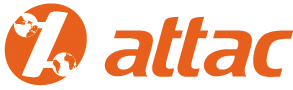 MENSCHENRECHTE VOR PROFITENZu singen nach der Melodie der Europahymne„Freude schöner Götterfunken“MENSCHENRECHTE VOR PROFITENüberall auf dieser Welt!Niemand soll erniedrigt werden,weil zuerst der Zaster zählt.              Gleiche Rechte, Menschenskinder,wir sind alle nicht gefeit!Nicht der Stärkere soll herrschen: Setzt ihm Grenzen, es wird Zeit!Nicht der Stärkere soll herrschen: Setzt ihm Grenzen, es wird Zeit!Alles können wir erreichen,wenn wir nur zusammen stehn,Kinder vor der Arbeit schützen: Lasst sie in die Schule gehn.Gleichen Lohn für gleiche Arbeitbraucht es auf der ganzen Welt!Lasst uns die Natur auch schützen, sie ist wichtiger als Geld!Seid umschlungen, MillionenMenschen auf der ganzen Welt!MENSCHENRECHTE VOR PROFITENDiese Ford’rung sei gestellt!Seid umschlungen, MillionenMenschen auf der ganzen Welt!MENSCHENRECHTE VOR PROFITENDiese Ford’rung sei gestellt!Lasst uns fordern, dass die Wirtschaftsich auch an Gesetze hält.Lasst uns retten unsre Erde:Sie ist unsre einz’ge Welt!MENSCHENRECHTE VOR PROFITENZu singen nach der Melodie der Europahymne„Freude schöner Götterfunken“MENSCHENRECHTE VOR PROFITENüberall auf dieser Welt!Niemand soll erniedrigt werden,weil zuerst der Zaster zählt.              Gleiche Rechte, Menschenskinder,wir sind alle nicht gefeit!Nicht der Stärkere soll herrschen: Setzt ihm Grenzen, es wird Zeit!Nicht der Stärkere soll herrschen: Setzt ihm Grenzen, es wird Zeit!Alles können wir erreichen,wenn wir nur zusammen stehn,Kinder vor der Arbeit schützen: Lasst sie in die Schule gehn.Gleichen Lohn für gleiche Arbeitbraucht es auf der ganzen Welt!Lasst uns die Natur auch schützen, sie ist wichtiger als Geld!Seid umschlungen, MillionenMenschen auf der ganzen Welt!MENSCHENRECHTE VOR PROFITENDiese Ford’rung sei gestellt!Seid umschlungen, MillionenMenschen auf der ganzen Welt!MENSCHENRECHTE VOR PROFITENDiese Ford’rung sei gestellt!Lasst uns fordern, dass die Wirtschaftsich auch an Gesetze hält.Lasst uns retten unsre Erde:Sie ist unsre einz’ge Welt!Menschenrechte schützen – Konzernklagen stoppen!An den Präsidenten der Europäischen Kommission, die EU-Ratspräsidentschaft, Vertreter und Vertreterinnen der EU-Mitgliedstaaten und Mitglieder des Europäischen Parlaments"Die heutigen Handels- und Investitionsabkommen geben Konzernen weitreichende Sonderrechte und Zugang zu einer Paralleljustiz, um diese Rechte durchzusetzen.Wir fordern die EU und ihre Mitgliedstaaten auf, diese Privilegien zu beenden, indem sie sich aus Handels- und Investitionsabkommen zurückziehen, die Sonderklagerechte enthalten, und künftig keine solchen Abkommen mit Sonderklagerechten mehr abzuschließen.Außerdem fordern wir die EU und ihre Mitgliedstaaten auf, sich für das aktuell verhandelte UN-Abkommen (Binding Treaty) einzusetzen, das Konzerne für Menschenrechtsverstöße zur Rechenschaft zieht und damit ihre Straflosigkeit beendet.Die EU und ihre Mitgliedstaaten müssen Konzerne gesetzlich verpflichten, in Auslandsgeschäften die Menschenrechte sowie Umwelt- und Sozialstandards zu achten.Betroffene von Menschenrechtsverstößen durch Konzerne müssen Zugang zu Gerichten haben."Bitte unterzeichnen auch Sie: attac.de/konzernklageSiehe auch Rückseite!V.i.S.d.P. Barbara Volhard, Wildtalstr. 14 a, 79108 FreiburgMenschenrechte schützen – Konzernklagen stoppen!An den Präsidenten der Europäischen Kommission, die EU-Ratspräsidentschaft, Vertreter und Vertreterinnen der EU-Mitgliedstaaten und Mitglieder des Europäischen Parlaments"Die heutigen Handels- und Investitionsabkommen geben Konzernen weitreichende Sonderrechte und Zugang zu einer Paralleljustiz, um diese Rechte durchzusetzen.Wir fordern die EU und ihre Mitgliedstaaten auf, diese Privilegien zu beenden, indem sie sich aus Handels- und Investitionsabkommen zurückziehen, die Sonderklagerechte enthalten, und künftig keine solchen Abkommen mit Sonderklagerechten mehr abzuschließen.Außerdem fordern wir die EU und ihre Mitgliedstaaten auf, sich für das aktuell verhandelte UN-Abkommen (Binding Treaty) einzusetzen, das Konzerne für Menschenrechtsverstöße zur Rechenschaft zieht und damit ihre Straflosigkeit beendet.Die EU und ihre Mitgliedstaaten müssen Konzerne gesetzlich verpflichten, in Auslandsgeschäften die Menschenrechte sowie Umwelt- und Sozialstandards zu achten.Betroffene von Menschenrechtsverstößen durch Konzerne müssen Zugang zu Gerichten haben."Bitte unterzeichnen auch Sie: attac.de/konzernklageSiehe auch Rückseite!V.i.S.d.P. Barbara Volhard, Wildtalstr. 14 a, 79108 FreiburgText: 1. Strophe Thomas Köller, 2. + 3. Strophe Barbara Volhard          Siehe auch Rückseite!Text: 1. Strophe Thomas Köller, 2. + 3. Strophe Barbara Volhard          Siehe auch Rückseite!